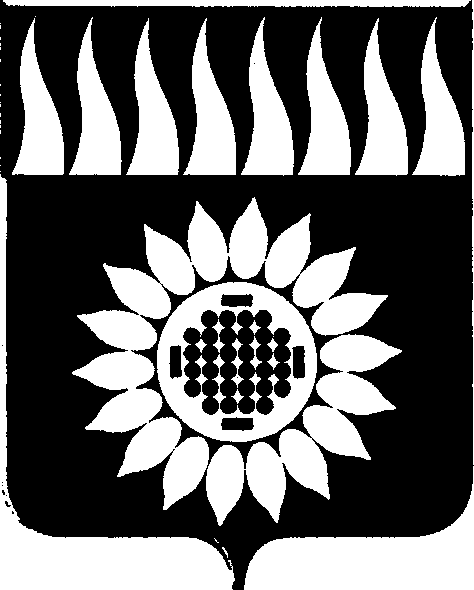 ГОРОДСКОЙ ОКРУГ ЗАРЕЧНЫЙД У М Ашестой  созыв____________________________________________________________ДВАДЦАТЬ ДЕВЯТОЕ ОЧЕРЕДНОЕ ЗАСЕДАНИЕР Е Ш Е Н И Е29.03.2018 г. № 22-Р  О рассмотрении отчета о результатах деятельности контрольно-счетной палаты городского округа Заречный за 2017 год            Рассмотрев отчет о результатах деятельности контрольно-счетной палаты городского округа Заречный за 2017 год, на основании ст.ст.  25, 32 Устава городского округа Заречный, Положения о контрольно-счетной палате городского округа Заречный,  утвержденного решением Думы от 02.02.2012г. № 2-Р,          Дума решила: 1. Принять к сведению прилагаемый отчет о результатах деятельности контрольно-счетной палаты городского округа Заречный за 2017 год. 2. Рекомендовать администрации городского округа Заречный учесть в работе информацию, изложенную в отчете контрольно-счетной палаты. 3. Опубликовать отчет контрольно-счетной палаты городского округа Заречный за 2017 год в установленном порядке и разместить на официальном сайте городского округа Заречный.Председатель Думы городского округа 			               В.Н. Боярских                                        Приложение          к решению Думыот 29.03.2018г. № 22-РОтчето деятельности Контрольно-счетной палатыгородского округа Заречный в 2017 годуНастоящий отчет о деятельности Контрольно-счетной палаты городского округа Заречный в 2017 году и итогах проведенных контрольных и экспертно - аналитических мероприятий подготовлен на основании статьи 19 Федерального закона от 07.02.2011 N 6-ФЗ (ред. от 04.03.2014) "Об общих принципах организации и деятельности контрольно-счетных органов субъектов Российской Федерации и муниципальных образований", пункта 11 раздела 3 Регламента контрольно - счетной палаты городского округа Заречный.Общие сведения.Контрольно-счетная палата городского округа Заречный (далее – КСП ГО Заречный), как орган местного самоуправления, образованный в соответствии с решением Думы городского округа Заречный от 05.07.2012 года №92-Р, является постоянно действующим органом по осуществлению внешнего муниципального финансового контроля, реализующим свои полномочия в соответствии с Бюджетным кодексом Российской Федерации (далее – Бюджетный кодекс), Федеральным законом от 7 февраля 2011 года № 6-ФЗ «Об общих принципах организации и деятельности контрольно-счетных органов субъектов Российской Федерации и муниципальных образований» (далее – Закон № 6-ФЗ), Законом № 62-ОЗ, Решением Думы ГО Заречный от 29.07.2014 года № 56-Р «Положение о бюджетном процессе в городском округе Заречный», а также локальными нормативными актами КСП. Задачами КСП ГО Заречный являются:организация и осуществление контроля за своевременным исполнением доходных и расходных статей местного бюджета по объемам, структуре и целевому назначению;определение эффективности и целесообразности расходов средств местного бюджета и использования муниципальной собственности;оценка обоснованности доходных и расходных статей проектов местного бюджета;финансовая экспертиза проектов нормативных правовых актов муниципальных органов власти, предусматривающих расходы, покрываемые за счет средств местного бюджета, или влияющих на формирование и исполнение местного бюджета;анализ выявленных отклонений от установленных показателей местного бюджета и подготовка предложений, направленных на их устранение, а также на совершенствование бюджетного процесса в целом;регулярное представление Думе ГО Заречный информации о ходе исполнения местного бюджета и результатах проводимых контрольных мероприятий.КСП ГО Заречный осуществляет контрольно-ревизионную, экспертно-аналитическую, информационную и другие виды деятельности, обеспечивает систему контроля за исполнением местного бюджета. С этой целью КСП ГО Заречный обеспечивает:организацию и проведение оперативного контроля за исполнением местного бюджета;проведение комплексных и тематических проверок по отдельным разделам и статьям местного бюджета;экспертизу проектов местного бюджета, нормативных правовых актов, муниципальных программ и других документов, затрагивающих вопросы местного бюджета;подготовку и представление заключений в Думу ГО Заречный по исполнению местного бюджета.КСП ГО Заречный подотчетна Думе городского округа Заречный.2.Основные направления деятельности в 2017 году.Для исполнения полномочий, установленных действующим законодательством, КСП ГО Заречный в отчетном периоде:осуществлялся предварительный, оперативный и последующий контроль за формированием и исполнением бюджета городского округа Заречный;осуществлялся контроль за соблюдением установленного порядка управления и распоряжения имуществом, находящимся в муниципальной собственности;осуществлялся контроль за законностью, результативностью (эффективностью и экономностью) расходования средств местного бюджета; осуществлялась подготовка информации о ходе исполнения бюджета городского округа и направление ее в адрес представительного органа городского округа;осуществлялись экспертно-аналитические мероприятия в отношении нормативно правовых актов городского округа Заречный.Для организации и осуществления контрольных и экспертно- аналитических мероприятий КСП ГО Заречный проводились необходимые обеспечивающие мероприятия: организационные, правовые, кадровые, методологические, информационно-технологические, материально-технические и другие. 2.1.Основные результаты и итоги контрольной деятельностиВ план работы на 2017 год КСП ГО Заречный было включены предложения о проведении контрольных и экспертно-аналитических мероприятий, предложенных Думой ГО Заречный и Главой городского округа Заречный.Первоначально в отчетном периоде было запланировано проведение 7-ми контрольных мероприятий, однако в дальнейшем ввиду сложившихся обстоятельств, были внесены изменения в План работы 2017 года. В результате количество контрольных мероприятий было сокращено до 6, кроме того одно контрольное мероприятие было заменено на другое, в связи с поступившим прокурорским запросом о проведении контрольного мероприятия, на основании жалобы от физического лица.Все 6 контрольных мероприятий проведены в полном объеме.Количество объектов, охваченных при проведении контрольных мероприятий, составило 19, в том числе:3 органа местного самоуправления;2 юридических лица;2 унитарных предприятия;8 казенных учреждения;3 муниципальное автономное учреждение;1 бюджетное учреждение.Объем проверенных средств составил 280825,3 тыс. рублей (без учета объема средств, охваченных внешней проверкой отчета об исполнении бюджета за 2017 год) в том числе:2013 год – 116874,9 тыс. руб., 2014 год – 80746,5 тыс. руб.,2015 год – 66280,0 тыс. руб.,2016 год – 11392,0 тыс. руб.,2017 год – 5531,9 тыс. руб.По результатам контрольных мероприятий составлено 22 акта.Выявлено нарушений на сумму 109127,3 тыс. руб.Выявлено нарушений ведения бухгалтерского учета, составления и представления бухгалтерской отчетности в 56-ти случаях. При проведении контрольных мероприятий по осуществлению муниципальных закупок КСП ГО Заречный выявлено нарушений на 2492,3 тыс. руб.Информация о всех проведенных контрольных мероприятиях, в соответствии с п.1 ст.19 Федеральным законом от 07.02.2011 N 6-ФЗ (ред. от 03.04.2017) "Об общих принципах организации и деятельности контрольно-счетных органов субъектов Российской Федерации и муниципальных образований" размещалась на официальном сайте КСП ГО Заречный.В 2017 году Контрольным органом проведены следующие контрольные мероприятия:Проверка финансово-хозяйственной деятельности муниципального унитарного предприятия «Теплоснабжение», в том числе проверка порядка распоряжения имуществом за 2013-2015 г.г.Объекты проверки являлись МУП ГО Заречный «Теплоснабжение» и администрация ГО Заречный.	В ходе проведения контрольных мероприятий выявлено следующее:МУП «Теплоснабжение» в нарушение п.5 ст.5 Федерального Закона от 08.08.2001№129-ФЗ «О государственной регистрации юридических лиц и индивидуальных предпринимателей» не произвело в течении трех дней регистрацию изменений размера уставного капитала и дополнительных видов деятельности в ЕГРЮЛ;МУП «Теплоснабжение» в нарушение ст.3 гл.I Федерального закона от 14.11.2002 №161-ФЗ «О государственных и муниципальных унитарных предприятиях» до момента завершения формирования собственником уставного фонда не вправе было осуществлять деятельность в соответствии с уставом, кроме как совершать сделки связанные с учреждением муниципального предприятия;МУП «Теплоснабжение» в нарушение ст. 16 Федерального закона от 14.11.2002 №161-ФЗ «О государственных и муниципальных унитарных предприятиях» не создан резервный фонд;МУП «Теплоснабжение» в нарушение п.3 ст.26 Федерального закона от 14.11.2002 №161-ФЗ «О государственных и муниципальных унитарных предприятиях» по окончанию 2013 года собственнику имущества не представлялся отчет о результатах своей деятельности;За 2013 год и 8 месяцев 2014 года МУП «Теплоснабжение» не представило первичные бухгалтерские документы, что свидетельствует о нарушении ст.9 Федерального Закона от 6 декабря 2011 года №402-ФЗ «О бухгалтерском учете»;В учетной политике МУП «Теплоснабжение» ссылается на Федеральный Закон от 21.11.1996 №129-ФЗ «О бухгалтерском учете», который в соответствии с п.1 ст.31 Федерального Закона от 6 декабря 2011 года №402-ФЗ «О бухгалтерском учете» утратил силу с 01.01.2013;В нарушение «Порядка ведения кассовых операций юридическими лицами», утвержденного указанием Банка России от 11.03.2014 №3210-У МУП «Теплоснабжение» не установлен лимит остатка наличных денежных средств в кассе;В 61-м документе бухгалтерского первичного учета на сумму 1387645,27 руб., выявлены различного рода исправления, отсутствие подписей главного бухгалтера или уполномоченного лица, основания выдачи денежных сумм, отсутствие данных, удостоверяющих личность. Данные документы, содержащие выявленные нарушения, МУП «Теплоснабжение» не имел право принимать к бухгалтерскому учету,У МУП «Теплоснабжение» отсутствуют документы, подтверждающие производственный характер поездок на легковых автомобилях, заправленных ГСМ на сумму 16269,10 руб., по договору с ООО «Картель»;МУП «Теплоснабжение» являясь налоговым агентом, не исчислила, не удержала и не перечислила в бюджет НДФЛ, с доходов сотрудника в натуральной форме (стоимость топлива), а также не уплатило обязательные страховые взносы (ст.211,226 НК РФ, ч.1 ст.7, ч.6 ст.8 Федерального закона от 24.07.2009 №212-ФЗ);В нарушение ст. 9 Федерального Закона от 6 декабря 2011 года №402-ФЗ «О бухгалтерском учете» часть из представленных первичных бухгалтерских документов не дают точного представления о содержании фактов хозяйственной жизни, величинах натуральных показателей и денежного измерения факта хозяйственной жизни с указанием единиц измерения;МУП «Теплоснабжение» в нарушение норм Гражданского Кодекса Российской Федерации, п.п. 2.4.3. п.2 Договора «О закреплении за муниципальным унитарным предприятием имущества на праве хозяйственного ведения» от 15.09.14 г. на момент проверки не зарегистрировало юридические права на недвижимое имущество, переданное в хозяйственное ведение, указанное в акте приема – передачи;МУП «Теплоснабжение» в нарушение ст. 130-132, 164 Гражданского кодекса РФ, ст.25, 26 Земельного кодекса РФ, ст.4 Федерального закона от 21.07.1997 г. № 122-ФЗ «О государственной регистрации прав на недвижимое имущество и сделок с ним», п. 52 главы 3 Решения Думы городского округа Заречный от 28.05.09 г. № 86-Р «Об утверждении положения о муниципальном унитарном предприятии городского округа Заречный» не оформлены правоустанавливающие документы на земельные участки, на которых расположены здания и сооружения, закрепленные за МУП на праве хозяйственного ведения;МУП «Теплоснабжение» при приобретении нежилого помещения нарушило ст.23 Федерального закона от 14.11.2002 №161-ФЗ «О государственных и муниципальных унитарных предприятиях» и не получило согласие собственника на заключение сделки, относящейся к категории крупной;МУП «Теплоснабжение» допустило в сфере закупок нарушения Федерального Закона от 18.07.2011 №223-ФЗ «О закупках товаров, работ, услуг отдельными видами юридических лиц» и Федерального Закона от 05.04.2013 №44-ФЗ «О контрактной системе в сфере закупок товаров, работ, услуг для обеспечения государственных и муниципальных нужд»;МУП «Теплоснабжение» в нарушение п.1 ст.22 Федерального закона от 14.11.2002 №161-ФЗ «О государственных и муниципальных унитарных предприятиях» без согласия собственника имущества были заключены сделки, в совершении которых имелась заинтересованность руководителя унитарного предприятия. При заключении «заинтересованных сделок» было списано кредиторской и дебиторской задолженности в общей сумме на 4770663,57 руб.;МУП «Теплоснабжение» при заключении договоров на отпуск ХВС и водоотведение не правомерно применяло установленные тарифы;МУП «Теплоснабжение» в нарушение п.2. ст.17 ежегодно не перечисляло в бюджет часть прибыли, остающейся в его распоряжении после уплаты налогов и иных обязательных платежей;МУП «Теплоснабжение» в нарушение п.3 ст.26 не представляло органам местного самоуправления бухгалтерскую отчетность и иные документы в соответствии с перечнем определенным органами местного самоуправления;МУП «Теплоснабжение» в нарушение ст. 27 в период 2013-2015 годов не публиковало отчетность о своей деятельности в случаях, предусмотренных федеральными законами или иными нормативными правовыми актами Российской Федерации;МУП «Теплоснабжение» в нарушение абз. 4 п.2 ст.22 руководитель не доводил до сведения собственника имущества информацию об известных ему совершаемых или предполагаемых сделках, в отношении которых он может быть признан заинтересованным;Собственником имущества Предприятия (администрация городского округа Заречный) нарушен п.2 ст. 21 Федерального закона от 14.11.2002 №161-ФЗ «О государственных и муниципальных унитарных предприятиях» в части того, что руководитель МУП «Теплоснабжение» (и.о. директора) не мог одновременно занимать должность и заниматься другой оплачиваемой деятельностью в органах местного самоуправления, коммерческих и некоммерческих организациях, а именно занимать руководящую должность МУП «Единый город»;Собственник имущества в нарушение п.п.8 п.1 Федерального закона от 14.11.2002 №161-ФЗ «О государственных и муниципальных унитарных предприятиях» не согласовывал прием на работу главных бухгалтеров МУП «Теплоснабжение», заключение с ними, а также изменения и прекращения трудовых договоров;Собственником имущества в нарушение положений, определенных п.1,2 ст.13 гл.III Федерального закона от 14.11.2002 №161-ФЗ «О государственных и муниципальных унитарных предприятиях» уставный фонд предприятия не был сформирован в течение трех месяцев с даты государственной регистрации МУП «Теплоснабжение» и соответственно не зачислен на банковский счет;В нарушение ст.20 Федерального закона от 14.11.2002 №161-ФЗ собственник имущества унитарного предприятия:Не осуществлял полномочия по определению порядка составления, утверждения и установления показателей планов (программы) финансово хозяйственной деятельности;Не утверждал бухгалтерскую отчетность и отчеты;Не утверждал, показатели экономической эффективности деятельности и не контролировал их выполнение;Не принимал решения о проведении аудиторских проверок, случаи проведения которых, в соответствии со ст.26  Закона, должны быть определены собственником.Решения Думы городского округа Заречный в части согласования сделок МУП «Теплоснабжение» по приобретению требований, путем заключения договоров уступки требований были на тот момент не правомочны, так как Дума ГО Заречный не является собственником имущества Предприятия. Таким образом, администрация городского округа Заречный не согласовала Предприятию заключение крупных сделок, тем самым нарушив п.3 ст.23 Федерального закона от 14.11.2002 №161-ФЗ «О государственных и муниципальных унитарных предприятиях».Внешняя проверка годовой бюджетной отчетности главных администраторов бюджетных средств городского округа Заречный за 2016 год.Объекты проверки:МКУ «Управление культуры, спорта и молодежной политики городского округа Заречный»;МКУ «Управление образования городского округа Заречный»;Администрация городского округа Заречный;Финансовое управление городского округа;Дума ГО Заречный;Заречная территориальная избирательная комиссия;КСП ГО Заречный;МАОУ ГО Заречный СОШ №2;МАОУ ГО Заречный СОШ №3;МАУ «Телецентр»;МКУ ГО Заречный «ДЮСШ»;МКОУ ГО Заречный «ЦППРиК»;МКУ ГО Заречный «Управление муниципального заказа»;МКУ ГО Заречный «Административное управление»;МБОУ ДО ГО Заречный «ДЮСШ «СК Десантник».В результате проверки бюджетной отчетности главных администраторов бюджетных средств на соответствие нормативным правовым актам, регламентирующим порядок составления и представления бюджетной отчетности за 2016 год, установлено, что бюджетная отчетность составлена по формам, соответствующим Инструкции о порядке составления и представления годовой, квартальной и месячной отчетности об исполнении бюджетов бюджетной системы Российской Федерации, утвержденной приказом Минфина России от 28.12.2010 г. №191-н. Однако при проведении проверки установлены единичные случаи не соответствия представленных форм установленным.	Внешней проверкой годовой бюджетной отчетности выявлены отдельные нарушения и недостатки, не повлиявшие на приемлемый уровень полноты и достоверности Отчета об исполнении бюджета, в том числе:В составе бюджетной отчетности не представляются отдельные формы отчетов;Главными администраторами и распорядителями бюджетных средств, получателями не уделяется должного внимания составлению пояснительной записки, которая в отдельных случаях не содержит анализа исполнения бюджета субъектом отчетности;Наблюдается снижение роста кредиторской задолженности по отдельным субъектам отчетности;Не соответствие числовых показателей отдельных форм бюджетной отчетности.Проверка финансово-хозяйственной деятельности муниципального унитарного предприятия «Теплоцентраль», в том числе проверка порядка распоряжения имуществом за 2015-2016 г.г.Объектом проверки являлось МУП «Теплоцентраль» 	В ходе проведения контрольных мероприятий выявлено следующее:В ходе проверки соблюдения порядка назначения ответственных лиц МУП «Теплоцентраль», заключения с ними трудовых контрактов, установлено, что в нарушение п.п.8 п.1 ст.20 Федерального закона №161-ФЗ от 14.11.2002 г. «О государственных и муниципальных унитарных предприятиях» и.о. директора не согласовывал с Учредителем (администрацией ГО Заречный) прием на работу главного бухгалтера, заключение с ним, а также изменения трудового договора;Анализ учредительных документов, локальных документов, регламентирующих финансово-хозяйственную деятельность МУП ГО Заречный «Теплоцентраль», показал, что в нарушение п. 7 ст. 9 Закона N 161-ФЗ и с п.5 статьи 5 Федерального закона от 08.08.2001 N 129-ФЗ регистрация изменений Устава не произведена;При проверке формирования уставного фонда предприятия выявлено, что Уставный фонд Предприятия создан с нарушением установленного ст.13 Федерального закона №161-ФЗ от 14.11.2002 г. «О государственных и муниципальных унитарных предприятиях» трехмесячного срока; В нарушение ст.3 гл.I Федерального закона № 161 "О государственных и муниципальных унитарных предприятиях" муниципальные унитарные предприятия до момента завершения формирования собственником уставного фонда совершало сделки, не связанные с учреждением муниципального предприятия;В нарушение ст.16 Федерального закона от 14 ноября 2002 года N 161-ФЗ Предприятием не создан резервный фонд;В нарушение ст.18 Федерального закона №161-ФЗ Предприятие сдавало в аренду муниципальное имущество третьим лицам, без согласия собственника имущества;В нарушение ст.23 Федерального закона №161-ФЗ Предприятием принимались решения о совершении сделок, относящихся к категории крупных, без согласия собственника имущества унитарного предприятия;В нарушение ст.24 Федерального закона от 14.11.2002 N 161-ФЗ Предприятие не имеет права осуществлять заимствования без согласования с собственником имущества унитарного предприятия. Кроме того займы были получены в формах не соответствующих нормам п.1. ст24 Федерального закона №161-ФЗ;Учетная политика Предприятия разработана на основании Федерального закона от 21.11.1996 N 129-ФЗ "О бухгалтерском учете", который утратил силу с 01.01.2013;Документы, подтверждающие банковские операции представлены МУП ГО Заречный «Теплоцентраль» не в полном объеме;При формировании штатных расписаний допущены арифметические ошибки, допущены завышения окладов и.о. директора, необоснованная выплата премий, незаконно установлены доплаты за использование личного автотранспорта;Бухгалтерская отчетность за проверяемый период не может быть признана достоверной;В нарушении норм установленных законодательством, в проверяемом периоде инвентаризация производилась только в сентябре 2015 года;В нарушение п. 2.2.6. Соглашения о предоставления Субсидии № 7 предприятие не осуществило возврат Администрации в срок до 10.11.2015 года сумму неиспользованного остатка субсидии в размере;Значения расчетных экономических показателей, за проверяемый период, устойчиво находятся вне рекомендуемых границ (нормативных значениях), а именно за пределами нижних границ установленных норм. Предприятие имеет кризисное финансовое состояние, при котором оно находится на грани банкротства, поскольку денежные средства и дебиторская задолженность предприятия не покрывают кредиторскую задолженность.Предприятием не исполнялись нормы, установленные Федеральными законами №44-ФЗ и №223-ФЗ;В нарушение п.2. ст.17 Предприятие ежегодно не перечисляло в бюджет часть прибыли, остающейся в его распоряжении после уплаты налогов и иных обязательных платежей;В нарушение п.3 ст.26 Предприятие не представляло органам местного самоуправления бухгалтерскую отчетность и иные документы в соответствии с перечнем определенным органами местного самоуправления;В нарушении ст. 27 Предприятие в период 2013-2015 годов не публиковало отчетность о своей деятельности в случаях, предусмотренных федеральными законами или иными нормативными правовыми актами Российской Федерации.Проверка использования средств местного бюджета (в т.ч. субсидий из областного бюджета), выделенных ЦКДС «Романтик» на ремонт здания в 2013 году, и соблюдение порядка управления имуществом в 2016 году и в 1-2 кв. 2017 года.Объектами проверки являлись – ЦКДС «Романтик», МКУ ГО Заречный «Дирекция единого заказчика».В нарушение п.п.14 п.2 ст.55 действующего на тот момент Федерального закона от 21.07.2005 N 94-ФЗ (ред. от 02.07.2013) "О размещении заказов на поставки товаров, выполнение работ, оказание услуг для государственных и муниципальных нужд" размещение заказа у единственного поставщика (исполнителя, подрядчика) без проведения конкурсных процедур директор МКУ ЦКДС «Романтик» заключал договоры, значительно превышающие установленный предельный размер расчета, установленного Центральным Банком Российской Федерации;Не представлены дефектные ведомости, которые предшествуют составлению смет и предназначены для подсчёта физических объёмов необходимых работ и исходным документом для определения сметной стоимости строительных работ;При наличии остатка неиспользованных средств субсидии из областного бюджета, были осуществлены работы по ремонту кровли за счет внебюджетных средств, полученных от деятельности ЦКДС «Романтик»;За счет бюджетных ассигнований выделенных на ремонт ДД д.Гагарка, были осуществлены работы по благоустройству д.Гагарка;В ходе визуального осмотра установлены факты не соответствия фактически выполненных работ и работ (услуг), отраженным в актах выполненных работ (оказанных услуг);Установлено нарушение директором ЦКДС «Романтик» п.5.5. Устава МКУ ЦКДС «Романтик»;Учитывая отсутствие конкурсных процедур, отсутствие контроля за выполненными работами, а также неиспользованного остатка денежных средств ЦКДС «Романтик» нарушен принцип результативности и эффективности использования бюджетных средств, установленный ст. 34 Бюджетного кодекса РФ и предусматривающий, что при исполнении бюджета участники бюджетного процесса должны исходить из необходимости достижения заданных результатов с использованием наименьшего объема средств или достижения наилучшего результата с использованием определенного бюджетом объема средств. Необходимость обеспечения получателем бюджетных средств результативности использования предусмотренных ему бюджетных ассигнований закреплена ст. 162 Бюджетного кодекса РФ.В нарушение ст. 131, 164 Гражданского кодекса РФ, ст.25, 26 Земельного кодекса РФ, ст.4 Федерального закона от 21.07.1997 г. № 122-ФЗ «О государственной регистрации прав на недвижимое имущество и сделок с ним», не оформлены правоустанавливающие документы на земельные участки, на которых расположены здания и сооружения, закрепленные за МКУ ЦКДС «Романтик» на праве оперативного управления;В нарушение п. 1, ст. 19 Федерального закона от 14.11.2002 N 161-ФЗ (в действующей редакции) ЦКДС «Романтик» предоставляет право третьим лицам пользоваться имуществом, полученным в оперативное пользование без согласия Учредителя.Проверка использования средств местного бюджета, выделенных в 2015-2016 годах на реализацию муниципальной программы "Развитие архивного дела в городском округе Заречный».Объект проверки – Администрация городского округа Заречный (архивный отдел).В ходе контрольного мероприятия выявлено следующее:нарушен срок утверждения программы, установленный п.15 Порядка формирования и реализации муниципальных программ;в нарушение п.13 Порядка формирования и реализации муниципальных программ проект Программы не направлялся для проведения экспертизы в контрольно-счетную палату городского округа Заречный;в нарушение п. 16.1 Порядка формирования и реализации муниципальных программ при внесении изменений в бюджет городского округа Заречный по расходам на выполнение муниципальной программы разработчик программы не вносил изменения в Программу.в нарушение п.п.2, п.6, гл.2 Постановления администрации городского округа Заречный № 798-П от 23.07.2014 г. «Об утверждении порядка формирования и реализации муниципальных программ городского округа Заречный» целевые показатели не объективно характеризуют достижение целей и решения задач муниципальной Программы по годам; в нарушение абз.3, раздела 3 Постановления администрации городского округа Заречный № 50-П от 27.01.15 г. исполнитель Программы ежегодно не уточняет целевые показатели по программным мероприятиям, механизм реализации Программы;в нарушение п.24 гл.5 Постановления № 798-П, абз.3, раздела 3 Постановления администрации городского округа Заречный № 50-П от 27.01.15 г. ответственный исполнитель не направлял в отдел экономики и стратегического планирования ежеквартальные отчеты о реализации муниципальной программы;в нарушение с п.26 гл.5 Постановления № 798-П в отчете о реализации муниципальной программы по итогам года отделом экономики и стратегического планирования не проводится оценка эффективности реализации Программы;система контроля за реализацией муниципальной Программы организована не на должном уровне;контроль за реализацией муниципальной Программы не эффективен и не результативен; управление реализацией муниципальной Программой осуществлялось формально.«Проверка обоснованности расходования средств местного бюджета на установку ограждений вдоль дорог г. Заречный в 2017 году».Объект проверки – МКУ ГО Заречный «Дирекция единого заказчика».По итогам проверки установлено следующее:Высота надземной части ограничивающих перильных ограждений, определенных контрактом, не соответствует высоте ограждений установленных п.8.1.29 ГОСТ Р 52289-2004. Установленный факт прямым образом бы повлиял на снижение цен контрактов;Так как действующий ГОСТ Р 52289-2004, не включен в Перечень № 1521 и применяется на добровольной основе, то работы по установке перильных ограждений по адресам, в отношении которых не было предписаний контролирующих органов, могли не производиться, что повлекло бы за собой экономию бюджетных.2.2.Меры, принятые по итогам контрольных мероприятий.Проверка финансово-хозяйственной деятельности муниципального унитарного предприятия «Теплоснабжение», в том числе проверка порядка распоряжения имуществом за 2013-2015 г.г. По окончанию контрольного мероприятия в адрес объектов проверок были направлены представления об устранении выявленных нарушений. Нарушения частично устранены, к дисциплинарной ответственности руководитель и ответственные лица привлечены небыли.Внешняя проверка годовой бюджетной отчетности главных администраторов бюджетных средств городского округа Заречный за 2016 год.Выявленные нарушения были устранены в ходе контрольного мероприятия, отдельные недочеты, допущенные главными администраторами, приняты во внимание.Проверка финансово-хозяйственной деятельности муниципального унитарного предприятия «Теплоцентраль», в том числе проверка порядка распоряжения имуществом за 2015-2016 г.г. По итогам контрольного мероприятия руководителю проверяемого объекта было направлено предписание. Нарушения частично устранены, к дисциплинарной ответственности руководитель и ответственные лица привлечены небыли.Материалы проверки были направлены в Белоярскую межрайонную прокуратуру. Ответ в контрольно-счетную палату городского округа Заречный по состоянию на 31.12.2017 года не поступил.Проверка использования средств местного бюджета (в т.ч. субсидий из областного бюджета), выделенных ЦКДС «Романтик» на ремонт здания в 2013 году, и соблюдение порядка управления имуществом в 2016 году и в 1-2 кв. 2017 года.По итогам мероприятия руководителю проверяемого объекта было направлено предписание. Выявленные нарушения частично устранены.Проверка использования средств местного бюджета, выделенных в 2015-2016 годах на реализацию муниципальной программы «Развитие архивного дела в городском округе Заречный».По итогам мероприятия руководителю проверяемого объекта было направлено предписание. Выявленное нарушение устранено.«Проверка обоснованности расходования средств местного бюджета на установку ограждений вдоль дорог г. Заречный в 2017 году». 	Материалы контрольного мероприятия были направлены в Белоярскую межрайонную прокуратуру. Ответ по состоянию на 31.12.2017 в адрес контрольно-счетной палаты городского округа не поступил.2.3.Основные результаты и итоги экспертно-аналитической деятельностиВ 2017 году Контрольным органом проведено 51 финансово – экономическая экспертиза муниципальных правовых актов, из них:17 экспертиз проектов решений Думы в том числе:1 экспертиза проекта исполнения бюджета за 2016 год;12 экспертиз проектов о внесении изменений в решение о бюджете на 2017 год;1 экспертиза на проект бюджета 2018 года;3 информации об исполнении бюджета за 1 квартал, 1 полугодие и 9 месяцев 2019 года;34 заключения на проекты муниципальных программ и подпрограмм, а также на внесение изменений в действующие программы и подпрограммы.По результатам всех проведенных аналитических и экспертно-аналитических мероприятий были составлены информации и заключения, в количестве 51 документа, которые направлялись в адрес разработчиков правовых актов, в Думу ГО Заречный, а также размещались на официальном сайте Контрольно-счетной палаты городского округа Заречный.2.4. Основные результаты иной деятельностиВ целях организации и осуществления полномочий, установленных Положением о Контрольном органе проводились мероприятия для обеспечения правовых, кадровых, материально-технических, организационных, методологических, информационно-технологических условий деятельности Контрольного органа. Фактический объем израсходованных бюджетных ассигнований на 2017 год составил 1743,0 тыс. руб., из них:Оплата труда (с отчислениями) – 1377,2 тыс. руб.,Услуги связи – 8,0 тыс. руб., Содержание имущества – 1,0 тыс. руб.,Прочие работы и услуги – 356,8 тыс. руб.При установленной штатной численности 3 человека, фактическая численность работников КСП ГО Заречный по состоянию на 31.12.2017 составила 2 единицы.Все сотрудники имеют высшее профессиональное образование. В отчетном году повышение квалификации прошел один сотрудник.В течение года информация о деятельности Контрольного органа регулярно размещалась в сети «Интернет» на официальном сайте Контрольно-счетной палаты городского округа Заречный.Годовой отчет о деятельности Контрольно-счетной палаты городского округа Заречный за 2016 год был опубликован в 2017 году в Бюллетене официальных документов городского округа Заречный и размещен на официальном сайте КСП ГО Заречный.В 2017 году КСП ГО Заречный разработало и утвердило два стандарта внешнего муниципального контроля, классификатор нарушений.КСП ГО Заречный с 2013 года на постоянной основе участвует в заседаниях представителей счетных органов Свердловской области, проводимых в целях повышения эффективности деятельности контрольных органов. Также КСП ГО Заречный тесно сотрудничает с контрольными органами других муниципальных образований.Задачи КСП ГО Заречный на 2018 годНа основе результатов деятельности КСП ГО Заречный в 2017 году, с учетом итогов контрольных мероприятий, а также на основании предложений Главы городского округа Заречный План работы на 2018 год рассмотрен и утвержден Приказом от 14 декабря 2017 года №4-О. Планом предусмотрено проведение следующих мероприятий: Проверка соблюдения установленного порядка управления и распоряжения имуществом, переданным на праве оперативного управления муниципальному бюджетному образовательному учреждению «Детско-юношеская спортивная школа» в 2017 и текущем периоде 2018 года,Внешняя проверка годовой бюджетной отчетности главных администраторов бюджетных средств городского округа Заречный за 2017 год,Проверка целевого и эффективного использования средств местного бюджета, а также средств, полученных из других бюджетов, на реализацию мероприятий муниципальной программы «Развитие физкультуры, спорта и молодёжной политики» за 2016 год,Проверка использования средств местного бюджета, выделенных в виде субсидий МБДОУ городского округа Заречный «Маленькая страна» и соблюдение порядка управления имуществом, закрепленным на праве оперативного управления в 2016-2017 годах,Проверка финансово-хозяйственной деятельности и эффективности использования муниципального имущества, закрепленного на праве оперативного управления, в 2016-2017 годах и текущем периоде 2018 года муниципальным унитарным предприятием «Жилищно-коммунальное хозяйство»,Проверка финансово-хозяйственной деятельности и эффективности использования муниципального имущества, закрепленного на праве оперативного управления, в 2016-2017 годах и текущем периоде 2018 года муниципальным унитарным предприятием «Единый город»,Проверка исполнения Прогнозного плана (программы) приватизации имущества городского округа Заречный, полноты и своевременности поступлений в местный бюджет доходов от приватизации муниципального имущества за 2015-2017 годы,Проверка целевого и эффективного использования средств местного бюджета, а также средств, полученных из других бюджетов, на реализацию мероприятий муниципальной программы «Управление муниципальным имуществом городского округа Заречный» за 2016 год,Аудит эффективности осуществленных закупок товаров, работ и услуг для обеспечения муниципальных нужд МАУ ГОЗ «Городской «Телецентр» за 2017 и текущий период 2018 года,Аудит эффективности осуществленных закупок товаров, работ и услуг для обеспечения нужд МКУ «Детство» за 2016 год и истекший период 2017 годаАнализ эффективности слияния десяти дошкольных общеобразовательных учреждений в одно юридическое лицо МКДОУ «Детский сад комбинированного вида «Детство»,Подготовка информации о ходе исполнения бюджета 2018 года.При разработке плана работы учтены утвержденные распределения направлений деятельности и приоритетные задачи по проведению контрольной, экспертно-аналитической и иной деятельности. 